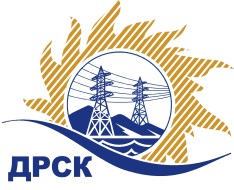 Акционерное Общество«Дальневосточная распределительная сетевая  компания»ПРОТОКОЛ ПЕРЕТОРЖКИСПОСОБ И ПРЕДМЕТ ЗАКУПКИ: открытый электронный запрос предложений на право заключения Договора:  Распределительная система постоянного тока (закупка 1056 раздела 2.1.2 ГКПЗ 2017 г.).Плановая стоимость: 4 069 830,51 руб., без учета НДСПРИСУТСТВОВАЛИ: постоянно действующая Закупочная комиссия 2-го уровня Информация о результатах вскрытия конвертов:В адрес Организатора закупки поступило 2 (две) заявки на участие в  процедуре переторжки.Вскрытие конвертов было осуществлено в электронном сейфе Организатора закупки на Торговой площадке Системы www.b2b-energo.ru. автоматически.Дата и время начала процедуры вскрытия конвертов с предложениями на участие в закупке: 14:00 часов благовещенского времени 30.03.2017 г Место проведения процедуры вскрытия конвертов с предложениями на участие в закупке: Торговая площадка Системы www.b2b-energo.ru.Ответственный секретарь Закупочной комиссии 2 уровня  		                                                                М.Г.ЕлисееваИсп. Терёшкина Г.М.Тел. (4162) 397-260	№ 305/МКС-Пг. Благовещенск30 марта 2017 г.№п/пНаименование Участника закупки и его адресОбщая цена заявки до переторжки, руб. Общая цена заявки после переторжки, руб. ООО "Ольдам" (115304 г. Москва, Кавказский бульвар, д. 29, корп. 1)3 800 000,003 770 000,002.ООО "СИСТЕМНЫЙ ИНТЕГРАТОР" (630032, Россия, Новосибирская область, г. Новосибирск, ул. Котовского, д. 10/1, кв. 146)3 811 017,00	3 720 000,00